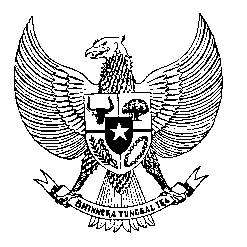 Permanent Missionof the Republic of Indonesia to the UN, WTO,and Other International Organizationsin GenevaStatement  by the Delegation of the Republic of Indonesiaat the 43th Session of the UPR Working GroupConsideration of the UPR Report of Serbia10 May 2023Thank you, Mr. Vice-President,Indonesia thanks Serbia for its report. We commend Serbia's efforts to improve its legislative and institutional framework, including on its enhanced training programs for public officers and the priority of the climate change framework through the proposed Action Plan for adaptation programs and other national strategies.To further improve human rights in Serbia, Indonesia offers the following recommendations:1.	Adopt regulations to guarantee the right to nationality and prevent cases of statelessness, including by easing the process for the newly born of undocumented parents;2.	Strengthen measures by developing institutional capacities aimed at improving the socio-economic inclusion of ethnic minorities; 3.	Take further measures to ensure full access of children with disabilities to education and health care.Indonesia wishes the delegation of Serbia a successful review. Thank you.
Words Count: 132 words
Max: 1 min, 15 seconds